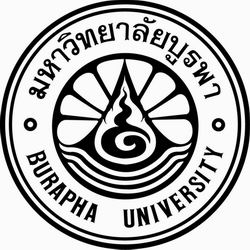 รายงานการประเมินตนเอง(Self-Assessment Report: SAR)(ชื่อหลักสูตร)(ชื่อสาขาวิชา)(ชื่อคณะ/วิทยาลัย)  มหาวิทยาลัยบูรพาประจำปีการศึกษา 2564คำนำรายงานการประเมินตนเอง (ชื่อหลักสูตรและสาขาวิชา) (ชื่อคณะ/วิทยาลัย) มหาวิทยาลัยบูรพา สำหรับผลการดำเนินงานในรอบปีการศึกษา 2564 (ระหว่างวันที่ 26 มิถุนายน พ.ศ. 2564 ถึง วันที่ 20 มิถุนายน พ.ศ. 2565) จัดทำขึ้นโดยมีวัตถุประสงค์เพื่อแสดงผลการประเมินตนเอง ในการดำเนินกิจกรรมการประกันคุณภาพการศึกษาของ (ชื่อหลักสูตรและสาขาวิชา) (ชื่อคณะ/วิทยาลัย) ตามเกณฑ์มาตรฐานหลักสูตรของสำนักงานปลัดกระทรวงการอุดมศึกษา วิทยาศาสตร์ วิจัยและนวัตกรรม (สป.อว.) องค์ประกอบที่ 1 การกำกับมาตรฐาน และเกณฑ์การประกันคุณภาพการศึกษาเครือข่ายมหาวิทยาลัยอาเซียน (AUN-QA Criteria) นำเสนอต่อคณะกรรมการตรวจประเมินการประกันคุณภาพศึกษาภายใน ระดับหลักสูตร ที่มหาวิทยาลัยบูรพาแต่งตั้ง นำเสนอรายงานต่อคณะกรรมการมาตรฐานการอุดมศึกษา สำนักงานปลัดกระทรวงการอุดมศึกษา วิทยาศาสตร์ วิจัย และนวัตกรรม ซึ่งเป็นหน่วยงานต้นสังกัดของมหาวิทยาลัยบูรพา และเป็นการเผยแพร่ประชาสัมพันธ์ผลการดำเนินงานการประกันคุณภาพการศึกษาสู่สาธารณชน สาระสำคัญของรายงานการประเมินตนเอง ระดับหลักสูตร มหาวิทยาลัยบูรพา ปีการศึกษา 2564 ฉบับนี้ แบ่งออกเป็น 4 ส่วน ได้แก่ ส่วนที่ 1 บทนำ ส่วนที่ 2 ผลการดำเนินงานของหลักสูตร ส่วนที่ 3 สรุปผลการประเมินตนเอง และส่วนที่ 4 ภาคผนวก(ชื่อหลักสูตรและสาขาวิชา) (ชื่อคณะ/วิทยาลัย) หวังว่า รายงานการประเมินตนเอง ระดับหลักสูตร มหาวิทยาลัยบูรพา ปีการศึกษา 2564 ฉบับนี้ จะเป็นเอกสารสำคัญที่แสดงถึงการมีคุณภาพตามมาตรฐานในการจัดการศึกษา อันจะนำไปสู่การสร้างความเชื่อมั่น และความมั่นใจในมาตรฐานและคุณภาพของบัณฑิตของมหาวิทยาลัยบูรพา และเป็นประโยชน์ต่อท่านผู้สนใจ	…………………………………………………………	(คณบดี)สารบัญ	หน้าคำนำ	iสารบัญ	iiส่วนที่ 1	ส่วนนำ	1	1.1 บทสรุปผู้บริหาร		1.2 การดำเนินการประเมินตนเอง		1.3 บทนำเกี่ยวกับมหาวิทยาลัย คณะ/วิทยาลัย และหลักสูตร	ส่วนที่ 2	ผลการดำเนินงานของหลักสูตร		2.0 องค์ประกอบที่ 1 การกำกับมาตรฐาน		2.1 Expected Learning Outcomes		2.2 Programme Structure and Content		2.3 Teaching and Learning Approach		2.4 Student Assessment 		2.5 Academic Staff 		2.6 Student Support and Service		2.7 Facilities and Infrastructure		2.8 Output and Outcomes	ส่วนที่ 3	สรุปผลการประเมินตนเอง		3.1 สรุปผลการประเมินตนเอง	3.2 การวิเคราะห์จุดแข็งและจุดที่ควรพัฒนา		3.3 แผนพัฒนาคุณภาพ		3.4 ผลการดำเนินการปรับปรุงตามข้อเสนอแนะ	ส่วนที่ 4	ภาคผนวก		4.1 รายการเอกสารหรือหลักฐานอ้างอิง		4.2 ข้อมูลพื้นฐานหลักสูตร (Common Data Set)		4.3 ข้อมูลผลงานวิชาการของอาจารย์ประจำและนักวิจัย		4.4 ข้อมูลการพัฒนาทางวิชาชีพของอาจารย์ผู้รับผิดชอบหลักสูตร		4.5 ข้อมูลการพัฒนาทางวิชาชีพของบุคลากรสายสนับสนุน		4.6 ข้อมูลผลงานของผู้เรียนและผู้สำเร็จการศึกษา	1  ส่วนนำ1.1 บทสรุปผู้บริหารในปีการศึกษา 2564 (ชื่อหลักสูตรและสาขาวิชา) (ชื่อคณะ/วิทยาลัย) มหาวิทยาลัยบูรพา ได้จัดการศึกษาในระดับ (ปริญญาตรี/โท/เอก) มีจำนวนนิสิต ………….. คน อาจารย์ประจำ …………….. คน โดยคณาจารย์ดำรงตำแหน่งทางวิชาการระดับศาสตราจารย์ จำนวน ………… คน รองศาสตราจารย์ จำนวน ………… คน และผู้ช่วยศาสตราจารย์ จำนวน ………… คน และคณาจารย์ที่มีวุฒิปริญญาเอกหรือเทียบเท่าจำนวน …………. คน ผลการประเมินตนเองตามองค์ประกอบที่ 1 การกำกับมาตรฐาน คือ เป็นไปตามเกณฑ์/ไม่เป็นไปตามเกณฑ์ผลการประเมินตนเองตามเกณฑ์ AUN-QA Criteria ได้คะแนนโดยรวม เท่ากับ ...(ใส่ Rating Scale ตัวเลขจำนวนเต็มไม่มีทศนิยม).... ซึ่งมีรายละเอียด คือAUN-QA 1 Expected Learning Outcomes	ระดับ ..........AUN-QA 2 Programme Structure and Content	ระดับ ..........AUN-QA 3 Teaching and Learning Approach	ระดับ ..........AUN-QA 4 Student Assessment	ระดับ ..........AUN-QA 5 Academic Staff	ระดับ ..........AUN-QA 6 Academic Staff Quality	ระดับ ..........AUN-QA 7 Facilities and Infrastructure	ระดับ ..........AUN-QA 8 Output and Outcomes	ระดับ ..........1.2 การดำเนินการประเมินตนเองการดำเนินการประเมินตนเอง1.3 บทนำเกี่ยวกับมหาวิทยาลัย คณะ/วิทยาลัย และหลักสูตรบทนำเกี่ยวกับมหาวิทยาลัย คณะ/วิทยาลัย และหลักสูตร2  ผลการดำเนินงานของหลักสูตร2.0 องค์ประกอบที่ 1 การกำกับมาตรฐาน2.0.1 ข้อมูลตามระบบ CHEQA Online(1.1) ข้อมูลอาจารย์ผู้รับผิดชอบหลักสูตรและอาจารย์ประจำหลักสูตรตามที่ปรากฎในรายละเอียดของหลักสูตร (มคอ.2)หมายเหตุ หลักสูตรที่มีวิชาเอกหรือแขนงวิชา เช่น หลักสูตรบริหารธุรกิจบัณฑิต (คณะการจัดการและการท่องเที่ยว)  ให้รายงานแยกตาราง(1.2) ข้อมูลอาจารย์ผู้รับผิดชอบหลักสูตรและอาจารย์ประจำหลักสูตร ณ วันสิ้นสุดปีการศึกษาของปีที่ทำการประเมิน(1.2.1) ระดับปริญญาตรีหมายเหตุ หลักสูตรที่มีวิชาเอกหรือแขนงวิชา ให้รายงานแยกตาราง(1.2.1) ระดับบัณฑิตศึกษา(1.2.2) ประวัติการศึกษาหมายเหตุ  หลักสูตรที่มีวิชาเอกหรือแขนงวิชา ให้รายงานแยกตาราง1.3 อาจารย์ผู้สอน2.0.2. ผลการประเมินตนเองตามเกณฑ์องค์ประกอบที่ 1 การกำกับมาตรฐาน (สำหรับหลักสูตรที่ใช้เกณฑ์มาตรฐานหลักสูตร พ.ศ.2558)หลักสูตรระดับปริญญาตรีหมายเหตุ หากหลักสูตรใดที่ยังคงใช้เกณฑ์มาตรฐานหลักสูตร พ.ศ. 2548 เกณฑ์การประเมินต่าง ๆ ในการกำกับมาตรฐานหลักสูตร ขอให้ยึดตามประกาศกระทรวงศึกษาธิการ เรื่อง เกณฑ์มาตรฐานหลักสูตรระดับต่าง ๆ พ.ศ. 2548สรุปคะแนนการประเมินตนเอง ผ่านเกณฑ์ (กรณีมีผลการดำเนินงานผ่านเกณฑ์มาตรฐานครบทุกข้อตามที่กำหนด) ไม่ผ่านเกณฑ์ (กรณีมีผลการดำเนินงานไม่ผ่านเกณฑ์มาตรฐานข้อใดข้อหนึ่งตามที่กำหนด)	ข้อ ……………………………………………………………………………………………………………………………………………หลักสูตรระดับบัณฑิตศึกษา หมายเหตุ หากหลักสูตรใดที่ยังคงใช้เกณฑ์มาตรฐานหลักสูตร พ.ศ. 2548 เกณฑ์การประเมินต่าง ๆ ในการกำกับมาตรฐานหลักสูตร ขอให้ยึดตามประกาศกระทรวงศึกษาธิการ เรื่อง เกณฑ์มาตรฐานหลักสูตรระดับต่าง ๆ พ.ศ. 2548สรุปคะแนนการประเมินตนเอง ผ่านเกณฑ์ (กรณีมีผลการดำเนินงานผ่านเกณฑ์มาตรฐานครบทุกข้อตามที่กำหนด) ไม่ผ่านเกณฑ์ (กรณีมีผลการดำเนินงานไม่ผ่านเกณฑ์มาตรฐานข้อใดข้อหนึ่งตามที่กำหนด)	ข้อ ……………………………………………………………………………………………………………………………………………2.1 Expected Learning Outcomes 2.1.1 The programme to show that the expected learning outcomes are appropriately formulated in accordance with an established learning taxonomy, are aligned to the vision and mission of the university, and are known to all stakeholders.อธิบายผลการดำเนินงานที่ตอบสนองต่อข้อกำหนดของเกณฑ์ AUN-QA โดยใช้ Diagnostic Questions และ Sources of Evidence เป็นแนวทางในการรายงานผล 2.1.2 The programme to show that the expected learning outcomes for all coursesare appropriately formulated and are aligned to the expected learning outcomes of the programme.อธิบายผลการดำเนินงานที่ตอบสนองต่อข้อกำหนดของเกณฑ์ AUN-QA โดยใช้ Diagnostic Questions และ Sources of Evidence เป็นแนวทางในการรายงานผล2.1.3 The programme to show that the expected learning outcomes consist of bothgeneric outcomes (related to written and oral communication, problemsolving, information technology, teambuilding skills, etc) and subject specific outcomes (related to knowledge and skills of the study discipline) .อธิบายผลการดำเนินงานที่ตอบสนองต่อข้อกำหนดของเกณฑ์ AUN-QA โดยใช้ Diagnostic Questions และ Sources of Evidence เป็นแนวทางในการรายงานผล2.1.4 The programme to show that the requirements of the stakeholders, especiallythe external stakeholders, are gathered, and that these are reflected in the expected learning outcomes.อธิบายผลการดำเนินงานที่ตอบสนองต่อข้อกำหนดของเกณฑ์ AUN-QA โดยใช้ Diagnostic Questions และ Sources of Evidence เป็นแนวทางในการรายงานผล2.1.5 The programme to show that the expected learning outcomes are achievedby the students by the time they graduate.อธิบายผลการดำเนินงานที่ตอบสนองต่อข้อกำหนดของเกณฑ์ AUN-QA โดยใช้ Diagnostic Questions และ Sources of Evidence เป็นแนวทางในการรายงานผล2.2 Programme Structure and Content2.2.1 The specifications of the programme and all its courses are shown to becomprehensive, up-to-date, and made available and communicated to allstakeholders.อธิบายผลการดำเนินงานที่ตอบสนองต่อข้อกำหนดของเกณฑ์ AUN-QA โดยใช้ Diagnostic Questions และ Sources of Evidence เป็นแนวทางในการรายงานผล2.2.2 The design of the curriculum is shown to be constructively aligned withachieving the expected learning outcomes.อธิบายผลการดำเนินงานที่ตอบสนองต่อข้อกำหนดของเกณฑ์ AUN-QA โดยใช้ Diagnostic Questions และ Sources of Evidence เป็นแนวทางในการรายงานผล2.2.3 The design of the curriculum is shown to include feedback from stakeholders,especially external stakeholders.อธิบายผลการดำเนินงานที่ตอบสนองต่อข้อกำหนดของเกณฑ์ AUN-QA โดยใช้ Diagnostic Questions และ Sources of Evidence เป็นแนวทางในการรายงานผล2.2.4 The contribution made by each course in achieving the expected learningoutcomes is shown to be clear.อธิบายผลการดำเนินงานที่ตอบสนองต่อข้อกำหนดของเกณฑ์ AUN-QA โดยใช้ Diagnostic Questions และ Sources of Evidence เป็นแนวทางในการรายงานผล2.2.5 The curriculum to show that all its courses are logically structured, properlysequenced (progression from basic to intermediate to specialised courses), andare integrated.อธิบายผลการดำเนินงานที่ตอบสนองต่อข้อกำหนดของเกณฑ์ AUN-QA โดยใช้ Diagnostic Questions และ Sources of Evidence เป็นแนวทางในการรายงานผล2.2.6 The curriculum to have option(s) for students to pursue major and/or minorspecialisations.อธิบายผลการดำเนินงานที่ตอบสนองต่อข้อกำหนดของเกณฑ์ AUN-QA โดยใช้ Diagnostic Questions และ Sources of Evidence เป็นแนวทางในการรายงานผล2.2.7 The programme to show that its curriculum is reviewed periodically followingan established procedure and that it remains up-to-date and relevant to industry.อธิบายผลการดำเนินงานที่ตอบสนองต่อข้อกำหนดของเกณฑ์ AUN-QA โดยใช้ Diagnostic Questions และ Sources of Evidence เป็นแนวทางในการรายงานผล2.3 Teaching and Learning Approach2.3.1 The educational philosophy is shown to be articulated and communicated to all stakeholders. It is also shown to be reflected in the teaching and learning activities.อธิบายผลการดำเนินงานที่ตอบสนองต่อข้อกำหนดของเกณฑ์ AUN-QA โดยใช้ Diagnostic Questions และ Sources of Evidence เป็นแนวทางในการรายงานผล2.3.2 The teaching and learning activities are shown to allow students to participate responsibly in the learning process.อธิบายผลการดำเนินงานที่ตอบสนองต่อข้อกำหนดของเกณฑ์ AUN-QA โดยใช้ Diagnostic Questions และ Sources of Evidence เป็นแนวทางในการรายงานผล2.3.3 The teaching and learning activities are shown to involve active learning bythe students.อธิบายผลการดำเนินงานที่ตอบสนองต่อข้อกำหนดของเกณฑ์ AUN-QA โดยใช้ Diagnostic Questions และ Sources of Evidence เป็นแนวทางในการรายงานผล2.3.4 The teaching and learning activities are shown to promote learning, learninghow to learn, and instilling in students a commitment for life-long learning (e.g.,commitment to critical inquiry, information-processing skills, and a willingness to experiment with new ideas and practices).อธิบายผลการดำเนินงานที่ตอบสนองต่อข้อกำหนดของเกณฑ์ AUN-QA โดยใช้ Diagnostic Questions และ Sources of Evidence เป็นแนวทางในการรายงานผล2.3.5 The teaching and learning activities are shown to inculcate in students, newideas, creative thought, innovation, and an entrepreneurial mindset.อธิบายผลการดำเนินงานที่ตอบสนองต่อข้อกำหนดของเกณฑ์ AUN-QA โดยใช้ Diagnostic Questions และ Sources of Evidence เป็นแนวทางในการรายงานผล2.3.6 The teaching and learning processes are shown to be continuously improvedto ensure their relevance to the needs of industry and are aligned to theexpected learning outcomes.อธิบายผลการดำเนินงานที่ตอบสนองต่อข้อกำหนดของเกณฑ์ AUN-QA โดยใช้ Diagnostic Questions และ Sources of Evidence เป็นแนวทางในการรายงานผล2.4 Student Assessment2.4.1 variety of assessment methods are shown to be used and are shown to beconstructively aligned to achieving the expected learning outcomes and the teaching and learning objectives.อธิบายผลการดำเนินงานที่ตอบสนองต่อข้อกำหนดของเกณฑ์ AUN-QA โดยใช้ Diagnostic Questions และ Sources of Evidence เป็นแนวทางในการรายงานผล2.4.2 The assessment and assessment-appeal policies are shown to be explicit,communicated to students, and applied consistently.อธิบายผลการดำเนินงานที่ตอบสนองต่อข้อกำหนดของเกณฑ์ AUN-QA โดยใช้ Diagnostic Questions และ Sources of Evidence เป็นแนวทางในการรายงานผล2.4.3 The assessment standards and procedures for student progression anddegree completion, are shown to be explicit, communicated to students, and applied consistently.อธิบายผลการดำเนินงานที่ตอบสนองต่อข้อกำหนดของเกณฑ์ AUN-QA โดยใช้ Diagnostic Questions และ Sources of Evidence เป็นแนวทางในการรายงานผล2.4.4 The assessments methods are shown to include rubrics, marking schemes,timelines, and regulations, and these are shown to ensure validity, reliability, and fairness in assessment.อธิบายผลการดำเนินงานที่ตอบสนองต่อข้อกำหนดของเกณฑ์ AUN-QA โดยใช้ Diagnostic Questions และ Sources of Evidence เป็นแนวทางในการรายงานผล2.4.5 The assessment methods are shown to measure the achievement of theexpected learning outcomes of the programme and its courses.อธิบายผลการดำเนินงานที่ตอบสนองต่อข้อกำหนดของเกณฑ์ AUN-QA โดยใช้ Diagnostic Questions และ Sources of Evidence เป็นแนวทางในการรายงานผล2.4.6 Feedback of student assessment is shown to be provided in a timely manner.อธิบายผลการดำเนินงานที่ตอบสนองต่อข้อกำหนดของเกณฑ์ AUN-QA โดยใช้ Diagnostic Questions และ Sources of Evidence เป็นแนวทางในการรายงานผล2.4.7 The student assessment and its processes are shown to be continuouslyreviewed and improved to ensure their relevance to the needs of industry andalignment to the expected learning outcomes.อธิบายผลการดำเนินงานที่ตอบสนองต่อข้อกำหนดของเกณฑ์ AUN-QA โดยใช้ Diagnostic Questions และ Sources of Evidence เป็นแนวทางในการรายงานผล2.5 Academic Staff2.5.1 The programme to show that academic staff planning (including succession,promotion, re-deployment, termination, and retirement plans) is carried out to ensure that the quality and quantity of the academic staff fulfil the needs for education, research, and service.อธิบายผลการดำเนินงานที่ตอบสนองต่อข้อกำหนดของเกณฑ์ AUN-QA โดยใช้ Diagnostic Questions และ Sources of Evidence เป็นแนวทางในการรายงานผล2.5.2 The programme to show that staff workload is measured and monitored toimprove the quality of education, research, and service.อธิบายผลการดำเนินงานที่ตอบสนองต่อข้อกำหนดของเกณฑ์ AUN-QA โดยใช้ Diagnostic Questions และ Sources of Evidence เป็นแนวทางในการรายงานผล2.5.3 The programme to show that the competences of the academic staff aredetermined, evaluated, and communicated.อธิบายผลการดำเนินงานที่ตอบสนองต่อข้อกำหนดของเกณฑ์ AUN-QA โดยใช้ Diagnostic Questions และ Sources of Evidence เป็นแนวทางในการรายงานผล2.5.4 The programme to show that the duties allocated to the academic staff areappropriate to qualifications, experience, and aptitude.อธิบายผลการดำเนินงานที่ตอบสนองต่อข้อกำหนดของเกณฑ์ AUN-QA โดยใช้ Diagnostic Questions และ Sources of Evidence เป็นแนวทางในการรายงานผล2.5.5 The programme to show that promotion of the academic staff is based on amerit system which accounts for teaching, research, and service.อธิบายผลการดำเนินงานที่ตอบสนองต่อข้อกำหนดของเกณฑ์ AUN-QA โดยใช้ Diagnostic Questions และ Sources of Evidence เป็นแนวทางในการรายงานผล2.5.6 The programme to show that the rights and privileges, benefits, roles andrelationships, and accountability of the academic staff, taking into account professional ethics and their academic freedom, are well defined and understood.อธิบายผลการดำเนินงานที่ตอบสนองต่อข้อกำหนดของเกณฑ์ AUN-QA โดยใช้ Diagnostic Questions และ Sources of Evidence เป็นแนวทางในการรายงานผล2.5.7 The programme to show that the training and developmental needs of theacademic staff are systematically identified, and that appropriate training and development activities are implemented to fulfil the identified needs.อธิบายผลการดำเนินงานที่ตอบสนองต่อข้อกำหนดของเกณฑ์ AUN-QA โดยใช้ Diagnostic Questions และ Sources of Evidence เป็นแนวทางในการรายงานผล2.5.8 The programme to show that performance management including reward andrecognition is implemented to assess academic staff teaching and research quality.อธิบายผลการดำเนินงานที่ตอบสนองต่อข้อกำหนดของเกณฑ์ AUN-QA โดยใช้ Diagnostic Questions และ Sources of Evidence เป็นแนวทางในการรายงานผลตารางที่ 2.5.x จำนวนอาจารย์ผู้สอนในหลักสูตร (ข้อมูล ณ วันที่ xxx)หมายเหตุ :อาจารย์ผู้สอนในหลักสูตร คือ อาจารย์ผู้สอนในหลักสูตรที่สังกัดคณะ/วิทยาลัยที่รับผิดชอบหลักสูตร (รวมอาจารย์พิเศษที่สอนในรายวิชาของคณะ/วิทยาลัย) โดยยังไม่ต้องรวมกลุ่มรายวิชาศึกษาทั่วไปคุณสมบัติเทียบเท่าปริญญาเอก เช่น แพทย์ที่ได้รับวุฒิบัตร อาจารย์ผู้มีความรู้ความสามารถพิเศษ  และอาจารย์จ้างบางส่วนเวลา ให้นำไปนับรวมในประเภทที่ 1 – 4 การคำนวณ FTE ของอาจารย์ ให้ใช้วิธีการคำนวณตามคู่มือ AUN QA Version 3 หน้า 30 วิธีที่ 1 โดยกำหนด 1 FTE เท่ากับการทำงาน 35 ชั่วโมงต่อสัปดาห์ตารางที่ 2.5.x อัตราส่วนอาจารย์ผู้สอนในหลักสูตรต่อนิสิตตารางที่ 2.5.x ข้อมูลสรุปผลงานวิชาการของอาจารย์ประจำหลักสูตรและนักวิจัยในหลักสูตรผลงานวิชาการผลงานสร้างสรรค์2.6 Student Support Services2.6.1.The student intake policy, admission criteria, and admission procedures to the programme are shown to be clearly defined, communicated, published, and up-to-date.อธิบายผลการดำเนินงานที่ตอบสนองต่อข้อกำหนดของเกณฑ์ AUN-QA โดยใช้ Diagnostic Questions และ Sources of Evidence เป็นแนวทางในการรายงานผล2.6.2. Both short-term and long-term planning of academic and non-academicsupport services are shown to be carried out to ensure sufficiency and quality of support services for teaching, research, and community service.อธิบายผลการดำเนินงานที่ตอบสนองต่อข้อกำหนดของเกณฑ์ AUN-QA โดยใช้ Diagnostic Questions และ Sources of Evidence เป็นแนวทางในการรายงานผล2.6.3. An adequate system is shown to exist for student progress, academicperformance, and workload monitoring. Student progress, academic performance, and workload are shown to be systematically recorded and monitored. Feedback to students and corrective actions are made where necessary.อธิบายผลการดำเนินงานที่ตอบสนองต่อข้อกำหนดของเกณฑ์ AUN-QA โดยใช้ Diagnostic Questions และ Sources of Evidence เป็นแนวทางในการรายงานผล2.6.4. Co-curricular activities, student competition, and other student supportservices are shown to be available to improve learning experience and employability.อธิบายผลการดำเนินงานที่ตอบสนองต่อข้อกำหนดของเกณฑ์ AUN-QA โดยใช้ Diagnostic Questions และ Sources of Evidence เป็นแนวทางในการรายงานผล2.6.5. The competences of the support staff rendering student services are shown to be identified for recruitment and deployment. These competences are shown to be evaluated to ensure their continued relevance to stakeholders needs. Roles and relationships are shown to be well-defined to ensure smooth delivery of the services.อธิบายผลการดำเนินงานที่ตอบสนองต่อข้อกำหนดของเกณฑ์ AUN-QA โดยใช้ Diagnostic Questions และ Sources of Evidence เป็นแนวทางในการรายงานผล2.6.6. Student support services are shown to be subjected to evaluation, benchmarking, and enhancement.อธิบายผลการดำเนินงานที่ตอบสนองต่อข้อกำหนดของเกณฑ์ AUN-QA โดยใช้ Diagnostic Questions และ Sources of Evidence เป็นแนวทางในการรายงานผลตารางที่ 2.6.x จำนวนบุคลากรสายสนับสนุนหลักสูตร (ข้อมูล ณ วันที่ xxx)ตารางที่ 2.6.x การรับเข้าของนิสิตในหลักสูตร (ใช้ได้กับหลักสูตรทุกระดับการศึกษา)หมายเหตุ : 1. ระดับบัณฑิตศึกษาไม่ต้องกรอกช่องสุดท้าย ให้ใส่คำว่า N/A2. แหล่งข้อมูล ณ งานรับเข้าศึกษา กองทะเบียนและประมวลผลการศึกษา	ตารางที่ 2.6.x จำนวนนิสิตในแต่ละชั้นปีหมายเหตุ :	1. แสดงข้อมูลเป็นภาคการศึกษา ณ สิ้นสัปดาห์ที่ 1 ของทุกภาคการศึกษา2. ในช่องรวม ให้นับรวมจำนวนนิสิตเฉพาะภาคปลายของทุกปีการศึกษา2.7 Facilities and Infrastructure2.7.1 The physical resources to deliver the curriculum, including equipment, material, and information technology, are shown to be sufficient.อธิบายผลการดำเนินงานที่ตอบสนองต่อข้อกำหนดของเกณฑ์ AUN-QA โดยใช้ Diagnostic Questions และ Sources of Evidence เป็นแนวทางในการรายงานผล2.7.2 The laboratories and equipment are shown to be up-to-date, readily available,and effectively deployed.อธิบายผลการดำเนินงานที่ตอบสนองต่อข้อกำหนดของเกณฑ์ AUN-QA โดยใช้ Diagnostic Questions และ Sources of Evidence เป็นแนวทางในการรายงานผล2.7.3 A digital library is shown to be set-up, in keeping with progress in informationand communication technology.อธิบายผลการดำเนินงานที่ตอบสนองต่อข้อกำหนดของเกณฑ์ AUN-QA โดยใช้ Diagnostic Questions และ Sources of Evidence เป็นแนวทางในการรายงานผล2.7.4 The information technology systems are shown to be set up to meet the needs of staff and students.อธิบายผลการดำเนินงานที่ตอบสนองต่อข้อกำหนดของเกณฑ์ AUN-QA โดยใช้ Diagnostic Questions และ Sources of Evidence เป็นแนวทางในการรายงานผล2.7.5 The university is shown to provide a highly accessible computer and networkinfrastructure that enables the campus community to fully exploit information technology for teaching, research, service, and administration.อธิบายผลการดำเนินงานที่ตอบสนองต่อข้อกำหนดของเกณฑ์ AUN-QA โดยใช้ Diagnostic Questions และ Sources of Evidence เป็นแนวทางในการรายงานผล2.7.6 The environmental, health, and safety standards and access for people withspecial needs are shown to be defined and implemented.อธิบายผลการดำเนินงานที่ตอบสนองต่อข้อกำหนดของเกณฑ์ AUN-QA โดยใช้ Diagnostic Questions และ Sources of Evidence เป็นแนวทางในการรายงานผล2.7.7 The university is shown to provide a physical, social, and psychologicalenvironment that is conducive for education, research, and personal wellbeing.อธิบายผลการดำเนินงานที่ตอบสนองต่อข้อกำหนดของเกณฑ์ AUN-QA โดยใช้ Diagnostic Questions และ Sources of Evidence เป็นแนวทางในการรายงานผล2.7.8 The competences of the support staff rendering services related to facilitiesare shown to be identified and evaluated to ensure that their skills remain relevant to stakeholder needs.อธิบายผลการดำเนินงานที่ตอบสนองต่อข้อกำหนดของเกณฑ์ AUN-QA โดยใช้ Diagnostic Questions และ Sources of Evidence เป็นแนวทางในการรายงานผล2.7.9 The quality of the facilities (library, laboratory, IT, and student services) areshown to be subjected to evaluation and enhancement.อธิบายผลการดำเนินงานที่ตอบสนองต่อข้อกำหนดของเกณฑ์ AUN-QA โดยใช้ Diagnostic Questions และ Sources of Evidence เป็นแนวทางในการรายงานผล2.8 Output and Outcomes2.8.1 The pass rate, dropout rate, and average time to graduate are shown to be established, monitored, and benchmarked for improvement.อธิบายผลการดำเนินงานที่ตอบสนองต่อข้อกำหนดของเกณฑ์ AUN-QA โดยใช้ Diagnostic Questions และ Sources of Evidence เป็นแนวทางในการรายงานผล2.8.2 Employability as well as self-employment, entrepreneurship, and advancement to further studies, are shown to be established, monitored, and benchmarked for improvement.อธิบายผลการดำเนินงานที่ตอบสนองต่อข้อกำหนดของเกณฑ์ AUN-QA โดยใช้ Diagnostic Questions และ Sources of Evidence เป็นแนวทางในการรายงานผล2.8.3 Research and creative work output and activities carried out by the academic staff and students, are shown to be established, monitored, and benchmarked for improvement.อธิบายผลการดำเนินงานที่ตอบสนองต่อข้อกำหนดของเกณฑ์ AUN-QA โดยใช้ Diagnostic Questions และ Sources of Evidence เป็นแนวทางในการรายงานผล2.8.4 Data are provided to show directly the achievement of the programme outcomes, which are established and monitored.อธิบายผลการดำเนินงานที่ตอบสนองต่อข้อกำหนดของเกณฑ์ AUN-QA โดยใช้ Diagnostic Questions และ Sources of Evidence เป็นแนวทางในการรายงานผล2.8.5 Satisfaction level of the various stakeholders are shown to be established, monitored, and benchmarked for improvement.อธิบายผลการดำเนินงานที่ตอบสนองต่อข้อกำหนดของเกณฑ์ AUN-QA โดยใช้ Diagnostic Questions และ Sources of Evidence เป็นแนวทางในการรายงานผลตารางที่ 2.8.x ร้อยละการจบการศึกษาและร้อยละการพ้นสภาพของนิสิตในหลักสูตรหมายเหตุ : ข้อมูลนิสิตตามรุ่นการรับเข้าในแต่ละปีการศึกษา / ข้อมูลนิสิตตามรหัสปีการศึกษาตารางที่ 2.8.x ข้อมูลสรุปผลงานของผู้เรียนและผู้สำเร็จการศึกษาตารางที่ 2.8.x ข้อมูลภาวะการได้งานทำของบัณฑิตภายในระยะ 1 ปี หลังสำเร็จการศึกษา3 สรุปผลการประเมินตนเอง3.1 สรุปผลการประเมินตนเอง3.2 การวิเคราะห์จุดแข็งและจุดที่ควรพัฒนาการวิเคราะห์จุดแข็งและจุดที่ควรพัฒนา3.3 แผนพัฒนาคุณภาพอธิบายแผนพัฒนาคุณภาพ3.4 สรุปผลการดำเนินการปรับปรุงตามข้อเสนอแนะจากปีการศึกษาที่ผ่านมาตารางที่ 3.4.1 	ผลการดำเนินการปรับปรุงตามข้อเสนอแนะของคณะกรรมการตรวจประเมินฯ ในปีการศึกษาที่ผ่านมา4  ภาคผนวก4.1 รายการเอกสารหรือหลักฐานอ้างอิงมหาวิทยาลัยบูรพา, แผนยุทธศาสตร์มหาวิทยาลัยบูรพา ปีงบประมาณ พ.ศ. 2564 - 2567, กองแผนงาน สำนักงานอธิการบดี มหาวิทยาลัยบูรพา, 2564.หลักสูตร A, เล่มหลักสูตร A (มคอ. 2), คณะ A, 2564.4.2 ข้อมูลพื้นฐานหลักสูตร (Common Data Set)ตารางที่ 4.2 	ข้อมูลพื้นฐานหลักสูตร (Common Data Set)4.3 ข้อมูลผลงานวิชาการของอาจารย์ประจำและนักวิจัย4.4 ข้อมูลการพัฒนาทางวิชาชีพของอาจารย์ผู้รับผิดชอบหลักสูตรตารางที่ 4.4 	ข้อมูลการพัฒนาทางวิชาชีพของอาจารย์ผู้รับผิดชอบหลักสูตร4.5 ข้อมูลการพัฒนาทางวิชาชีพของบุคลากรสายสนับสนุนตารางที่ 4.5 	ข้อมูลการพัฒนาทางวิชาชีพของพนักงานตำแหน่งสนับสนุนวิชาการ เช่น นักวิทยาศาสตร์ พนักงานทดลอง ช่างเทคนิค ที่ปฏิบัติงานเกี่ยวข้องกับการจัดการศึกษาในหลักสูตร (ถ้ามี)4.6 ข้อมูลผลงานของผู้เรียนและผู้สำเร็จการศึกษาตารางที่ 4.6 	ข้อมูลผลงานของผู้เรียนและผู้สำเร็จการศึกษานิยาม "ผลงานของผู้เรียน" หมายถึง ผลงานวิชาการ ผลงานสร้างสรรค์ สิ่งประดิษฐ์ ผลงานที่ตอบโจทย์อุตสาหกรรม ที่สอดคล้องกับสาขานั้น ๆ หรือ Program Outcome ตามบริบทของหลักสูตรในทุกระดับการศึกษาตำแหน่งทางวิชาการชื่ออาจารย์วุฒิการศึกษาสูงสุดอาจารย์ผู้รับผิดชอบหลักสูตรอาจารย์ผู้รับผิดชอบหลักสูตรอาจารย์ผู้รับผิดชอบหลักสูตรศ.ดร.บูรพา เสริมสร้างปัญญาปร.ด. (คณิตศาสตร์)รศ.ดร.ชลบุรี ใฝ่หาความรู้วท.ด. (คณิตศาสตร์)อาจารย์ประจำหลักสูตรอาจารย์ประจำหลักสูตรอาจารย์ประจำหลักสูตรผศ.แสนสุข คู่คุณธรรมวท.ม. (คณิตศาสตร์ประยุกอ.ดร.สุขแสน ชี้นำสังคมPh.D. (Mathematics)ตำแหน่งทางวิชาการชื่ออาจารย์วุฒิการศึกษาสูงสุดประสบการณ์ในการทำการสอนศ.ดร.บูรพา เสริมสร้างปัญญาปร.ด. (คณิตศาสตร์)มิ.ย. 41 – ปัจจุบันอ.ดร.สุขแสน ชี้นำสังคมPh.D. (Mathematics)ธ.ค. 62 – ปัจจุบันตำแหน่งทางวิชาการชื่ออาจารย์วุฒิการศึกษาสูงสุดหน้าที่ในหลักสูตรหน้าที่ในหลักสูตรหน้าที่ในหลักสูตรหน้าที่ในหลักสูตรหน้าที่ในหลักสูตรหน้าที่ในหลักสูตรตำแหน่งทางวิชาการชื่ออาจารย์วุฒิการศึกษาสูงสุดผู้สอนผู้สอบวิทยานิพนธ์ที่ปรึกษาวิทยานิพนธ์หลักและการค้นคว้าอิสระที่ปรึกษาวิทยานิพนธ์ร่วมจำนวนนิสิตในที่ปรึกษาหลัก(คน)ประสบการณ์ในการทำการสอนอาจารย์ผู้รับผิดชอบหลักสูตรอาจารย์ผู้รับผิดชอบหลักสูตรอาจารย์ผู้รับผิดชอบหลักสูตรอาจารย์ผู้รับผิดชอบหลักสูตรอาจารย์ผู้รับผิดชอบหลักสูตรอาจารย์ผู้รับผิดชอบหลักสูตรอาจารย์ผู้รับผิดชอบหลักสูตรอาจารย์ผู้รับผิดชอบหลักสูตรอาจารย์ผู้รับผิดชอบหลักสูตรศ.ดร.บูรพา เสริมสร้างปัญญาปร.ด. (คณิตศาสตร์)2มิ.ย. 41 – ปัจจุบันอาจารย์ประจำหลักสูตรอาจารย์ประจำหลักสูตรอาจารย์ประจำหลักสูตรอาจารย์ประจำหลักสูตรอาจารย์ประจำหลักสูตรอาจารย์ประจำหลักสูตรอาจารย์ประจำหลักสูตรอาจารย์ประจำหลักสูตรอาจารย์ประจำหลักสูตรอ.ดร.สุขแสน ชี้นำสังคมPh.D. (Mathematics)1ธ.ค. 62 – ปัจจุบันชื่ออาจารย์ระดับการศึกษาที่จบปีที่จบการศึกษาชื่อหลักสูตรที่จบการศึกษากลุ่มสาขาวิชาที่จบสาขาวิชาที่จบการศึกษาชื่อสถาบันที่จบการศึกษาอาจารย์ผู้รับผิดชอบหลักสูตรอาจารย์ผู้รับผิดชอบหลักสูตรอาจารย์ผู้รับผิดชอบหลักสูตรอาจารย์ผู้รับผิดชอบหลักสูตรอาจารย์ผู้รับผิดชอบหลักสูตรอาจารย์ผู้รับผิดชอบหลักสูตรอาจารย์ผู้รับผิดชอบหลักสูตรศ.ดร.บูรพา เสริมสร้างปัญญาปริญญาเอก2540ปร.ด. (คณิตศาสตร์)วิทยาศาสตร์และเทคโนโลยีคณิตศาสตร์จุฬาลงกรณ์มหาวิทยาลัยศ.ดร.บูรพา เสริมสร้างปัญญาปริญญาโท2537M.Sc.(Applied Mathematics)วิทยาศาสตร์และเทคโนโลยีApplied MathematicsUniversity of Coloradoศ.ดร.บูรพา เสริมสร้างปัญญาปริญญาตรี2535วท.บ. (คณิตศาสตร์)วิทยาศาสตร์และเทคโนโลยีคณิตศาสตร์ม.บูรพาอาจารย์ประจำหลักสูตรอาจารย์ประจำหลักสูตรอาจารย์ประจำหลักสูตรอาจารย์ประจำหลักสูตรอาจารย์ประจำหลักสูตรอาจารย์ประจำหลักสูตรอาจารย์ประจำหลักสูตรตำแหน่งทางวิชาการชื่ออาจารย์ผู้สอนวุฒิการศึกษาวันเดือนปีที่เข้าทำงานวันเดือนปีที่ลาออกศ.ดร.บูรพา เสริมสร้างปัญญาปร.ด. (คณิตศาสตร์)15 มิ.ย. 41-เกณฑ์การประเมินคุณลักษณะหลักสูตรคุณลักษณะหลักสูตรเกณฑ์การประเมินประเภทวิชาการประเภทวิชาชีพ/ปฏิบัติการ1. จำนวนอาจารย์ผู้รับผิดชอบหลักสูตร ไม่น้อยกว่า 5 คน เป็นอาจารย์ผู้รับผิดชอบหลักสูตรเกินกว่า 1 หลักสูตรไม่ได้ และ ประจำหลักสูตรตลอดระยะเวลาที่จัดการศึกษาตามหลักสูตรนั้น ไม่น้อยกว่า 5 คน เป็นอาจารย์ผู้รับผิดชอบหลักสูตรเกินกว่า 1 หลักสูตรไม่ได้ และ ประจำหลักสูตรตลอดระยะเวลาที่จัดการศึกษาตามหลักสูตรนั้น2. คุณสมบัติอาจารย์ผู้รับผิดชอบหลักสูตร คุณวุฒิระดับปริญญาโทหรือเทียบเท่า หรือดำรงตำแหน่งทางวิชาการไม่ต่ำกว่าผู้ช่วยศาสตราจารย์ 
ในสาขาที่ตรงหรือสัมพันธ์กับสาขาวิชาที่เปิดสอน มีผลงานทางวิชาการอย่างน้อย 1 รายการในรอบ 5 ปีย้อนหลัง คุณวุฒิระดับปริญญาโทหรือเทียบเท่า หรือดำรงตำแหน่งทางวิชาการไม่ต่ำกว่าผู้ช่วยศาสตราจารย์ ในสาขาที่ตรงหรือสัมพันธ์กับสาขาวิชาที่เปิดสอน มีผลงานทางวิชาการอย่างน้อย 1 รายการในรอบ 5 ปีย้อนหลัง อาจารย์ผู้รับผิดชอบหลักสูตร จำนวน 2 ใน 5 ต้องมีประสบการณ์ในด้านการปฏิบัติการ3. คุณสมบัติอาจารย์ประจำหลักสูตร คุณวุฒิระดับปริญญาโทหรือเทียบเท่า หรือดำรงตำแหน่งทางวิชาการไม่ต่ำกว่าผู้ช่วยศาสตราจารย์ ในสาขาที่ตรงหรือสัมพันธ์กับสาขาวิชาที่เปิดสอน มีผลงานทางวิชาการอย่างน้อย 1 รายการในรอบ 5 ปีย้อนหลัง คุณวุฒิระดับปริญญาโทหรือเทียบเท่า หรือดำรงตำแหน่งทางวิชาการไม่ต่ำกว่าผู้ช่วยศาสตราจารย์ ในสาขาที่ตรงหรือสัมพันธ์กับสาขาวิชาที่เปิดสอน มีผลงานทางวิชาการอย่างน้อย 1 รายการในรอบ 5 ปีย้อนหลัง4. คุณสมบัติอาจารย์ผู้สอน อาจารย์ประจำ    คุณวุฒิระดับปริญญาโทหรือเทียบเท่า หรือดำรงตำแหน่งทางวิชาการไม่ต่ำกว่าผู้ช่วยศาสตราจารย์ ในสาขาวิชานั้น หรือสาขาที่สัมพันธ์กัน หรือสาขาวิชาของรายวิชาที่สอน    หากเป็นอาจารย์ผู้สอนก่อนเกณฑ์นี้ประกาศใช้ อนุโลมคุณวุฒิระดับปริญญาตรีได้ อาจารย์พิเศษ    คุณวุฒิระดับปริญญาไท หรือคุณวุฒิปริญญาตรีหรือเทียบเท่า และ    มีประสบการณ์ทำงานที่เกี่ยวข้องกับวิชาที่สอนไม่น้อยกว่า 6 ปี    อาจารย์พิเศษต้องมีชั่วโมงสอนไม่เกินร้อยละ 50 ของรายวิชา โดยมีอาจารย์ประจำเป็นผู้รับผิดชอบรายวิชานั้น ทั้งนี้ หากรายวิชาใดมีความจำเป็นต้องใช้ความเชี่ยวชาญของบุคลากรภายนอกโดยมีชั่วโมงสอนมากกว่าร้อยละ 50 ของรายวิชา ก็สามารถดำเนินการได้ แต่ต้องมีอาจารย์ประจำร่วมรับผิดชอบกระบวนการเรียนการสอนและพัฒนานักศึกษาตลอดการจัดการเรียนการสอนของรายวิชานั้น ๆ ด้วย โดยต้องได้รับความเห็นชอบจากสภามหาวิทยาลัย อาจารย์ประจำ    คุณวุฒิระดับปริญญาโทหรือเทียบเท่า หรือดำรงตำแหน่งทางวิชาการไม่ต่ำกว่าผู้ช่วยศาสตราจารย์ ในสาขาวิชานั้น หรือสาขาที่สัมพันธ์กัน หรือสาขาวิชาของรายวิชาที่สอน    หากเป็นอาจารย์ผู้สอนก่อนเกณฑ์นี้ประกาศใช้ อนุโลมคุณวุฒิระดับปริญญาตรีได้ อาจารย์พิเศษ    คุณวุฒิระดับปริญญาไท หรือคุณวุฒิปริญญาตรีหรือเทียบเท่า และ    มีประสบการณ์ทำงานที่เกี่ยวข้องกับวิชาที่สอนไม่น้อยกว่า 6 ปี    อาจารย์พิเศษต้องมีชั่วโมงสอนไม่เกินร้อยละ 50 ของรายวิชา โดยมีอาจารย์ประจำเป็นผู้รับผิดชอบรายวิชานั้น ทั้งนี้ หากรายวิชาใดมีความจำเป็นต้องใช้ความเชี่ยวชาญของบุคลากรภายนอกโดยมีชั่วโมงสอนมากกว่าร้อยละ 50 ของรายวิชา ก็สามารถดำเนินการได้ แต่ต้องมีอาจารย์ประจำร่วมรับผิดชอบกระบวนการเรียนการสอนและพัฒนานักศึกษาตลอดการจัดการเรียนการสอนของรายวิชานั้น ๆ ด้วย โดยต้องได้รับความเห็นชอบจากสภามหาวิทยาลัย5. การปรับปรุงหลักสูตรตามกรอบระยะเวลาที่กำหนด ต้องไม่เกิน 5 ปี ตามกรอบระยะเวลาของหลักสูตร หรืออย่างน้อยทุก ๆ 5 ปีรวมเกณฑ์ 5 ข้อเกณฑ์ 5 ข้อเกณฑ์การประเมินคุณลักษณะหลักสูตรคุณลักษณะหลักสูตรเกณฑ์การประเมินปริญญาโทปริญญาเอก1. จำนวนอาจารย์ผู้รับผิดชอบหลักสูตร ไม่น้อยกว่า 3 คน และ เป็นอาจารย์ผู้รับผิดชอบหลักสูตรเกินกว่า 1 หลักสูตรไม่ได้ และ ประจำหลักสูตรตลอดระยะเวลาที่จัดการศึกษาตามหลักสูตรนั้น ไม่น้อยกว่า 3 คน และ เป็นอาจารย์ผู้รับผิดชอบหลักสูตรเกินกว่า 1 หลักสูตรไม่ได้ และ ประจำหลักสูตรตลอดระยะเวลาที่จัดการศึกษาตามหลักสูตรนั้น2. คุณสมบัติอาจารย์ผู้รับผิดชอบหลักสูตร คุณวุฒิระดับปริญญาเอกหรือเทียบเท่า หรือขั้นต่ำปริญญาโท หรือเทียบเท่าที่มีตำแหน่งรองศาสตราจารย์ขึ้นไป มีผลงานทางวิชาการอย่างน้อย 3 รายการในรอบ 5 ปีย้อนหลัง โดยอย่างน้อย 1 รายการต้องเป็นผลงานวิจัย คุณวุฒิระดับปริญญาเอกหรือเทียบเท่า หรือขั้นต่ำปริญญาโท หรือเทียบเท่าที่มีตำแหน่งศาสตราจารย์ขึ้นไป มีผลงานทางวิชาการอย่างน้อย 3 รายการในรอบ 5 ปีย้อนหลัง โดยอย่างน้อย 1 รายการต้องเป็นผลงานวิจัย3. คุณสมบัติอาจารย์ประจำหลักสูตร คุณวุฒิขั้นต่ำปริญญาโท หรือเทียบเท่า มีผลงานทางวิชาการอย่างน้อย 3 รายการในรอบ 5 ปีย้อนหลัง โดยอย่างน้อย 1 รายการต้องเป็นผลงานวิจัย คุณวุฒิขั้นต่ำปริญญาเอกหรือเทียบเท่า หรือขั้นต่ำปริญญาโท หรือเทียบเท่าที่มีตำแหน่งรองศาสตราจารย์ขึ้นไป มีผลงานทางวิชาการอย่างน้อย 3 รายการในรอบ 5 ปีย้อนหลัง โดยอย่างน้อย 1 รายการต้องเป็นผลงานวิจัย4. คุณสมบัติอาจารย์ผู้สอน อาจารย์ประจำ คุณวุฒิระดับปริญญาโทหรือเทียบเท่าในสาขาวิชานั้น หรือสาขาวิชาที่สัมพันธ์กัน หรือสาขาวิชาของรายวิชาที่สอน อาจารย์ประจำ คุณวุฒิระดับปริญญาเอกหรือเทียบเท่า หรือขั้นต่ำปริญญาโท หรือเทียบเท่าที่มีตำแหน่งรองศาสตราจารย์ในสาขาวิชานั้น หรือสาขาวิชาที่สัมพันธ์กัน หรือสาขาวิชาของรายวิชาที่สอน4. คุณสมบัติอาจารย์ผู้สอน ต้องมีประสบการณ์ด้านการสอนและมีผลงานทางวิชาการอย่างน้อย 1 รายการในรอบ 5 ปีย้อนหลัง ต้องมีประสบการณ์ด้านการสอนและมีผลงานทางวิชาการอย่างน้อย 1 รายการในรอบ 5 ปีย้อนหลัง4. คุณสมบัติอาจารย์ผู้สอน อาจารย์พิเศษ คุณวุฒิระดับปริญญาโทหรือเทียบเท่าในสาขาวิชานั้น หรือสาขาวิชาที่สัมพันธ์กัน หรือสาขาวิชาของรายวิชาที่สอน อาจารย์พิเศษ คุณวุฒิระดับปริญญาเอกหรือเทียบเท่า หรือขั้นต่ำปริญญาโทหรือเทียบเท่า4. คุณสมบัติอาจารย์ผู้สอน มีประสบการณ์ทำงานที่เกี่ยวข้องกับวิชาที่สอนและมีผลงานทางวิชาการอย่างน้อย 1 รายการในรอบ 5 ปีย้อนหลัง มีประสบการณ์ทำงานที่เกี่ยวข้องกับวิชาที่สอนและมีผลงานทางวิชาการอย่างน้อย 1 รายการในรอบ 5 ปีย้อนหลัง4. คุณสมบัติอาจารย์ผู้สอน อาจารย์พิเศษต้องมีชั่วโมงสอนไม่เกินร้อยละ 50 
ของรายวิชา โดยมีอาจารย์ประจำเป็นผู้รับผิดชอบรายวิชานั้น ทั้งนี้ หากรายวิชาใดมีความจำเป็นต้องใช้ความเชี่ยวชาญของบุคลากรภายนอกโดยมีชั่วโมงสอนมากกว่าร้อยละ 50 ของรายวิชา ก็สามารถดำเนินการได้ แต่ต้องมีอาจารย์ประจำร่วมรับผิดชอบกระบวนการเรียนการสอนและพัฒนานักศึกษาตลอดการจัดการเรียนการสอนของรายวิชานั้น ๆ ด้วย โดยต้องได้รับความเห็นชอบจากสภามหาวิทยาลัย อาจารย์พิเศษต้องมีชั่วโมงสอนไม่เกินร้อยละ 50 ของรายวิชา โดยมีอาจารย์ประจำเป็นผู้รับผิดชอบรายวิชานั้น ทั้งนี้ หากรายวิชาใดมีความจำเป็นต้องใช้ความเชี่ยวชาญของบุคลากรภายนอกโดยมีชั่วโมงสอนมากกว่าร้อยละ 50 ของรายวิชาก็สามารถดำเนินการได้ แต่ต้องมีอาจารย์ประจำร่วมรับผิดชอบกระบวนการเรียนการสอนและพัฒนานักศึกษาตลอดการจัดการเรียนการสอนของรายวิชานั้น ๆ ด้วย โดยต้องได้รับความเห็นชอบจากสภามหาวิทยาลัย5. คุณสมบัติของอาจารย์ที่ปรึกษาวิทยานิพนธ์หลัก และอาจารย์ที่ปรึกษาการค้นคว้าอิสระ เป็นอาจารย์ประจำหลักสูตรที่มีคุณวุฒิปริญญาเอกหรือเทียบเท่า หรือขั้นต่ำปริญญาโทหรือเทียบเท่าและดำรงตำแหน่งทางวิชาการไม่ต่ำกว่ารองศาสตราจารย์ในสาขาวิชานั้น หรือสาขาวิชาที่สัมพันธ์กัน และ เป็นอาจารย์ประจำหลักสูตรที่มีคุณวุฒิปริญญาเอกหรือเทียบเท่าหรือขั้นต่ำปริญญาโท หรือเทียบเท่าและดำรงตำแหน่งทางวิชาการไม่ต่ำกว่ารองศาสตราจารย์ในสาขาวิชานั้น หรือสาขาวิชาที่สัมพันธ์กัน มีผลงานทางวิชาการอย่างน้อย 3 รายการในรอบ 5 ปีย้อนหลัง โดยอย่างน้อย 1 รายการต้องเป็นผลงานวิจัย มีผลงานทางวิชาการอย่างน้อย 3 รายการในรอบ 5 ปีย้อนหลัง โดยอย่างน้อย 1 รายการต้องเป็นผลงานวิจัย6. คุณสมบัติของอาจารย์ที่ปรึกษาวิทยานิพนธ์ร่วม (ถ้ามี) อาจารย์ประจำ คุณวุฒิระดับปริญญาเอกหรือเทียบเท่า หรือขั้นต่ำปริญญาโท หรือเทียบเท่าและดำรงตำแหน่งทางวิชาการไม่ต่ำกว่า
รองศาสตราจารย์ ในสาขาวิชานั้น หรือสาขาวิชาที่สัมพันธ์กัน มีผลงานทางวิชาการอย่างน้อย 3 รายการในรอบ 5 ปีย้อนหลัง โดยอย่างน้อย 1 รายการต้องเป็นผลงานวิจัย อาจารย์ประจำ คุณวุฒิระดับปริญญาเอกหรือเทียบเท่า หรือขั้นต่ำปริญญาโท หรือเทียบเท่าและดำรงตำแหน่งทางวิชาการไม่ต่ำกว่า
รองศาสตราจารย์ ในสาขาวิชานั้น หรือสาขาวิชาที่สัมพันธ์กัน มีผลงานทางวิชาการอย่างน้อย 3 รายการในรอบ 5 ปีย้อนหลัง โดยอย่างน้อย 1 รายการต้องเป็นผลงานวิจัย6. คุณสมบัติของอาจารย์ที่ปรึกษาวิทยานิพนธ์ร่วม (ถ้ามี) ผู้ทรงคุณวุฒิภายนอก คุณวุฒิระดับปริญญาเอกหรือเทียบเท่า มีผลงานทางวิชาการที่ได้รับการตีพิมพ์เผยแพร่ในระดับชาติ ซึ่งตรงหรือสัมพันธ์กับหัวข้อวิทยานิพนธ์หรือการค้นคว้าอิสระไม่น้อยกว่า 10 เรื่อง ผู้ทรงคุณวุฒิภายนอก ผู้ทรงคุณวุฒิระดับปริญญาเอกหรือเทียบเท่า มีผลงานทางวิชาการที่ได้รับการตีพิมพ์เผยแพร่ในระดับนานาชาติ ซึ่งตรงหรือสัมพันธ์กับหัวข้อวิทยานิพนธ์หรือ
การค้นคว้าอิสระไม่น้อยกว่า 5 เรื่อง6. คุณสมบัติของอาจารย์ที่ปรึกษาวิทยานิพนธ์ร่วม (ถ้ามี) หากไม่มีคุณวุฒิหรือประสบการณ์ตามที่กำหนดจะต้องมีความรู้ ความเชี่ยวชาญและประสบการณ์สูงเป็นที่ยอมรับ ซึ่งตรงหรือสัมพันธ์กับหัวข้อวิทยานิพนธ์หรือการค้นคว้าอิสระ โดยผ่านความเห็นชอบของสภาสถาบันและแจ้ง กกอ. ทราบ หากไม่มีคุณวุฒิหรือประสบการณ์ตามที่กำหนดจะต้องมีความรู้ ความเชี่ยวชาญและประสบการณ์สูงเป็นที่ยอมรับ ซึ่งตรงหรือสัมพันธ์กับหัวข้อวิทยานิพนธ์หรือการค้นคว้าอิสระ โดยผ่านความเห็นชอบของสภาสถาบันและแจ้ง กกอ. ทราบ7. คุณสมบัติของอาจารย์ผู้สอบวิทยานิพนธ์ อาจารย์ผู้สอบวิทยานิพนธ์ ประกอบด้วยอาจารย์ประจำหลักสูตร และผู้ทรงคุณวุฒิจากภายนอกไม่น้อยกว่า 3 คน ประธานผู้สอบวิทยานิพนธ์ต้องไม่เป็นที่ปรึกษาวิทยานิพนธ์หลักหรือที่ปรึกษาวิทยานิพนธ์ร่วม อาจารย์ผู้สอบวิทยานิพนธ์ ประกอบด้วย อาจารย์ประจำหลักสูตรและผู้ทรงคุณวุฒิจากภายนอกไม่น้อยกว่า 5 คน ประธานผู้สอบวิทยานิพนธ์ต้องเป็นผู้ทรงคุณวุฒิจากภายนอก อาจารย์ประจำหลักสูตร คุณวุฒิระดับปริญญาเอกหรือเทียบเท่า หรือขั้นต่ำปริญญาโท หรือเทียบเท่าและดำรงตำแหน่งทางวิชาการไม่ต่ำกว่ารองศาสตราจารย์ในสาขาวิชานั้น หรือสาขาวิชาที่สัมพันธ์กัน มีผลงานทางวิชาการอย่างน้อย 3 รายการในรอบ 5 ปีย้อนหลัง โดยอย่างน้อย 1 รายการต้องเป็นผลงานวิจัย อาจารย์ประจำหลักสูตร คุณวุฒิระดับปริญญาเอกหรือเทียบเท่า หรือขั้นต่ำปริญญาโท หรือเทียบเท่าและดำรงตำแหน่งทางวิชาการไม่ต่ำกว่ารองศาสตราจารย์ในสาขาวิชานั้น หรือสาขาวิชาที่สัมพันธ์กัน มีผลงานทางวิชาการอย่างน้อย 3 รายการในรอบ 5 ปีย้อนหลัง โดยอย่างน้อย 1 รายการต้องเป็นผลงานวิจัย  ผู้ทรงคุณวุฒิภายนอก คุณวุฒิระดับปริญญาเอกหรือเทียบเท่า มีผลงานทางวิชาการที่ได้รับการตีพิมพ์เผยแพร่ในระดับชาติ ซึ่งตรงหรือสัมพันธ์กับหัวข้อวิทยานิพนธ์หรือการค้นคว้าอิสระไม่น้อยกว่า 10 เรื่อง หากไม่มีคุณวุฒิหรือประสบการณ์ตามที่กำหนดจะต้องมีความรู้ความเชี่ยวชาญและประสบการณ์สูง เป็นที่ยอมรับ 
ซึ่งตรงหรือสัมพันธ์กับหัวข้อวิทยานิพนธ์หรือการค้นคว้าอิสระ โดยผ่านความเห็นชอบของสภาสถาบันและแจ้ง กกอ. ทราบ ผู้ทรงคุณวุฒิภายนอก คุณวุฒิระดับปริญญาเอกหรือเทียบเท่า มีผลงานทางวิชาการที่ได้รับการตีพิมพ์เผยแพร่ในระดับนานาชาติ ซึ่งตรงหรือสัมพันธ์กับหัวข้อวิทยานิพนธ์หรือ
การค้นคว้าอิสระไม่น้อยกว่า 5 เรื่อง หากไม่มีคุณวุฒิหรือประสบการณ์ตามที่กำหนดจะต้องมีความรู้ความเชี่ยวชาญและประสบการณ์สูง เป็นที่ยอมรับ ซึ่งตรงหรือสัมพันธ์กับหัวข้อวิทยานิพนธ์หรือการค้นคว้าอิสระ โดยผ่านความเห็นชอบของสภาสถาบันและแจ้ง กกอ. ทราบ8. การตีพิมพ์เผยแพร่ผลงานของผู้สำเร็จการศึกษา แผน ก1 ต้องได้รับการยอมรับให้ตีพิมพ์ในวารสารระดับชาติหรือนานาชาติที่มีคุณภาพตามประกาศของ กกอ. แบบ 1 ต้องได้รับการยอมรับให้ตีพิมพ์ในวารสารระดับชาติหรือนานาชาติที่มีคุณภาพตามประกาศของ กกอ. อย่างน้อย 2 เรื่อง แผน ก2 ต้องได้รับการยอมรับให้ตีพิมพ์ในวารสารระดับชาติหรือนานาชาติที่มีคุณภาพตามประกาศของ กกอ. หรือนำเสนอต่อที่ประชุมวิชาการ โดยบทความที่นำเสนอได้รับการตีพิมพ์ในรายงานสืบเนื่องจากการประชุมทางวิชาการ (Proceeding) แบบ 2 ต้องได้รับการยอมรับให้ตีพิมพ์ในวารสารระดับชาติหรือนานาชาติที่มีคุณภาพตามประกาศของ กกอ. แผน ข รายการค้นคว้าหรือส่วนหนึ่งของการค้นคว้าอิสระต้องได้รับการเผยแพร่ในลักษณะใดลักษณะหนึ่งที่สืบค้นได้9. ภาระงานอาจารย์ที่ปรึกษาวิทยานิพนธ์และการค้นคว้าอิสระในระดับบัณฑิตศึกษา วิทยานิพนธ์	 อาจารย์คุณวุฒิปริญญาเอก 1 คนต่อนักศึกษา 5 คน การค้นคว้าอิสระ	 อาจารย์คุณวุฒิปริญญาเอก 1 คนต่อนักศึกษา 15 คน		 หากอาจารย์คุณวุฒิปริญญาเอกและมีตำแหน่งทางวิชาการ หรือปริญญาโทและมีตำแหน่ง                                   ทางวิชาการ ระดับ รองศาสตราจารย์ขึ้นไป 1 คนต่อนักศึกษา 10 คน	 หากเป็นที่ปรึกษาทั้ง 2 ประเภทให้เทียบสัดส่วนนักศึกษาที่ทำวิทยานิพนธ์ 1 คนเทียบเท่ากับ                                   นักศึกษา ค้นคว้าอิสระ 3 คน วิทยานิพนธ์	 อาจารย์คุณวุฒิปริญญาเอก 1 คนต่อนักศึกษา 5 คน การค้นคว้าอิสระ	 อาจารย์คุณวุฒิปริญญาเอก 1 คนต่อนักศึกษา 15 คน		 หากอาจารย์คุณวุฒิปริญญาเอกและมีตำแหน่งทางวิชาการ หรือปริญญาโทและมีตำแหน่ง                                   ทางวิชาการ ระดับ รองศาสตราจารย์ขึ้นไป 1 คนต่อนักศึกษา 10 คน	 หากเป็นที่ปรึกษาทั้ง 2 ประเภทให้เทียบสัดส่วนนักศึกษาที่ทำวิทยานิพนธ์ 1 คนเทียบเท่ากับ                                   นักศึกษา ค้นคว้าอิสระ 3 คน10. การปรับปรุงหลักสูตรตามรอบระยะเวลาที่กำหนด ต้องไม่เกิน 5 ปีตามรอบระยะเวลาของหลักสูตร หรืออย่างน้อยทุก ๆ 5 ปี ต้องไม่เกิน 5 ปีตามรอบระยะเวลาของหลักสูตร หรืออย่างน้อยทุก ๆ 5 ปีรวมเกณฑ์ 10 ข้อเกณฑ์ 10 ข้อประเภท ชายหญิงรวมรวมร้อยละของอาจารย์ที่มีวุฒิปริญญาเอกหรือเทียบเท่าประเภท ชายหญิงจำนวน (ราย)FTEร้อยละของอาจารย์ที่มีวุฒิปริญญาเอกหรือเทียบเท่า1. ศาสตราจารย์2. รองศาสตราจารย์3. ผู้ช่วยศาสตราจารย์4. อาจารย์5. อาจารย์พิเศษรวมปีการศึกษาFTE รวมของอาจารย์FTE รวมของนิสิตอัตราส่วนอาจารย์ต่อนิสิต25602561256225632564ปีผลงานเผยแพร่ผลงานเผยแพร่ผลงานเผยแพร่ผลงานเผยแพร่รวมจำนวนผลงานต่ออาจารย์และนักวิจัยปีระดับชาติระดับชาติระดับนานาชาติระดับนานาชาติรวมจำนวนผลงานต่ออาจารย์และนักวิจัยปีProceedingsวารสารProceedingsวารสารรวมจำนวนผลงานต่ออาจารย์และนักวิจัย25602561256225632564ปีผลงานเผยแพร่ผลงานเผยแพร่ผลงานเผยแพร่รวมจำนวนผลงานต่ออาจารย์และนักวิจัยปีระดับชาติระดับภูมิภาคอาเซียนระดับนานาชาติรวมจำนวนผลงานต่ออาจารย์และนักวิจัย25602561256225632564บุคลากรสายสนับสนุนวุฒิการศึกษาสูงสุดวุฒิการศึกษาสูงสุดวุฒิการศึกษาสูงสุดวุฒิการศึกษาสูงสุดรวมบุคลากรสายสนับสนุนต่ำกว่าป.ตรีป.ตรีป.โทป.เอกรวมห้องสมุดห้องปฏิบัติการคอมพิวเตอร์และสารสนเทศบริการอื่นภาคการศึกษา/ปีการศึกษาเป้าหมายตามแผนการรับจำนวนผู้สมัคร(No. Applied)จำนวนที่ประกาศรับ(No. Offered)จำนวนผู้มีสิทธิเข้าศึกษา(No. Admitted)จำนวนที่ลงทะเบียน(No. Enrolled)จำนวนนิสิต ณ สัปดาห์แรกของภาคการศึกษา (เฉพาะ ป.ตรี)1/25601/25611/25621/25631/2564ปีการศึกษาจำนวนนิสิตจำนวนนิสิตจำนวนนิสิตจำนวนนิสิตจำนวนนิสิตจำนวนนิสิตจำนวนนิสิตจำนวนนิสิตจำนวนนิสิตจำนวนนิสิตรวมปีการศึกษาปี 1ปี 1ปี 2ปี 2ปี 3ปี 3ปี 4ปี 4> ปี 4> ปี 4รวมปีการศึกษาภาคต้นภาคปลายภาคต้นภาคปลายภาคต้นภาคปลายภาคต้นภาคปลายภาคต้นภาคปลายรวม25602561256225632564นิสิตรหัสปีการศึกษาจำนวนนิสิตในรุ่นร้อยละของที่จบภายในระยะเวลาร้อยละของที่จบภายในระยะเวลาร้อยละของที่จบภายในระยะเวลาร้อยละของนิสิตที่พ้นสภาพแต่ละชั้นปีร้อยละของนิสิตที่พ้นสภาพแต่ละชั้นปีร้อยละของนิสิตที่พ้นสภาพแต่ละชั้นปีร้อยละของนิสิตที่พ้นสภาพแต่ละชั้นปีนิสิตรหัสปีการศึกษาจำนวนนิสิตในรุ่น< 4 ปี4 ปี> 4 ปี1234 เป็นต้นไป25602561256225632564ปีผลงานตีพิมพ์ผลงานตีพิมพ์ผลงานตีพิมพ์ผลงานตีพิมพ์ผลงานสร้างสรรค์ผลงานสร้างสรรค์ผลงานสร้างสรรค์ปีระดับชาติระดับชาติระดับนานาชาติระดับนานาชาติระดับชาติระดับภูมิภาคอาเซียนระดับนานาชาติปีProceedingsวารสารProceedingsวารสารระดับชาติระดับภูมิภาคอาเซียนระดับนานาชาติ25602561256225632564การได้งานทำได้งานทำแล้วได้งานทำแล้วไม่ประสงค์จะทำงานไม่ประสงค์จะทำงานยังไม่ได้งานทำการได้งานทำตรงสาขาที่เรียนไม่ตรงสาขาที่เรียนศึกษาต่อสาเหตุอื่นยังไม่ได้งานทำจำนวนร้อยละเกณฑ์ผลการประเมินโดยคก.ตรวจประเมินฯผลการประเมินโดยคก.ตรวจประเมินฯผลการประเมินตนเองเกณฑ์256225632564องค์ประกอบที่ 1 การกำกับมาตรฐานหรือ หรือ หรือ หลักสูตรระดับปริญญาตรี (หลักสูตรระดับบัณฑิตศึกษาตัดเนื้อหาส่วนนี้ออก)1. จำนวนอาจารย์ผู้รับผิดชอบหลักสูตร2. คุณสมบัติอาจารย์ผู้รับผิดชอบหลักสูตร3. คุณสมบัติอาจารย์ประจำหลักสูตร4. คุณสมบัติอาจารย์ผู้สอน5. การปรับปรุงหลักสูตรตามกรอบระยะเวลาที่กำหนดหลักสูตรระดับบัณฑิตศึกษา(หลักสูตรระดับปริญญาตรีตัดเนื้อหาส่วนนี้ออก)1. จำนวนอาจารย์ผู้รับผิดชอบหลักสูตร2. คุณสมบัติอาจารย์ผู้รับผิดชอบหลักสูตร3. คุณสมบัติอาจารย์ประจำหลักสูตร4. คุณสมบัติอาจารย์ผู้สอน5. คุณสมบัติของอาจารย์ที่ปรึกษาวิทยานิพนธ์หลัก และอาจารย์ที่ปรึกษาการค้นคว้าอิสระ6. คุณสมบัติของอาจารย์ที่ปรึกษาวิทยานิพนธ์ร่วม (ถ้ามี)7. คุณสมบัติของอาจารย์ผู้สอบวิทยานิพนธ์8. การตีพิมพ์เผยแพร่ผลงานของผู้สำเร็จการศึกษา9. ภาระงานอาจารย์ที่ปรึกษาวิทยานิพนธ์และการค้นคว้าอิสระในระดับบัณฑิตศึกษา10. การปรับปรุงหลักสูตรตามรอบระยะเวลาที่กำหนดAUN. 1 Expected Learning OutcomesAUN. 1 Expected Learning OutcomesAUN. 1 Expected Learning OutcomesAUN. 1 Expected Learning Outcomes1.1 The programme to show that the expected learning outcomes are appropriately formulated in accordance with an established learning taxonomy, are aligned to the vision and mission of the university, and are known to all stakeholders.--1.2 The programme to show that the expected learning outcomes for all courses are appropriately formulated and are aligned to the expected learning outcomes of the programme.--1.3 The programme to show that the expected learning outcomes consist of both generic outcomes (related to written and oral communication, problem-solving, information technology, teambuilding skills, etc) and subjectspecific outcomes (related to knowledge and skills of the study discipline).--1.4 The programme to show that the requirements of the stakeholders, especially the external stakeholders, are gathered, and that these are reflected in the expected learning outcomes.--1.5 The programme to show that the expected learning outcomes are achieved by the students by the time they graduate.--Overall Opinion--AUN. 2 Programme Structure and ContentAUN. 2 Programme Structure and ContentAUN. 2 Programme Structure and ContentAUN. 2 Programme Structure and Content2.1. The specifications of the programme and all its courses are shown to be comprehensive, up-to-date, and made available and communicated to all stakeholders.--2.2. The design of the curriculum is shown to be constructively aligned with achieving the expected learning outcomes.--2.3. The design of the curriculum is shown to include feedback from stakeholders, especially external stakeholders.--2.4. The contribution made by each course in achieving the expected learning outcomes is shown to be clear.--2.5. The curriculum to show that all its courses are logically structured, properly sequenced (progression from basic to intermediate to specialised courses), and are integrated.--2.6. The curriculum to have option(s) for students to pursue major and/or minor specialisations.--2.7. The programme to show that its curriculum is reviewed periodically following an established procedure and that it remains up-to-date and relevant to industry.--Overall Opinion--AUN. 3 Teaching and Learning ApproachAUN. 3 Teaching and Learning ApproachAUN. 3 Teaching and Learning ApproachAUN. 3 Teaching and Learning Approach3.1. The educational philosophy is shown to be articulated and communicated to all stakeholders. It is also shown to be reflected in the teaching and learning activities.--3.2. The teaching and learning activities are shown to allow students to participate responsibly in the learning process.--3.3. The teaching and learning activities are shown to involve active learning by the students.--3.4. The teaching and learning activities are shown to promote learning, learning how to learn, and instilling in students a commitment for life-long learning (e.g., commitment to critical inquiry, information-processing skills, and a willingness to experiment with new ideas and practices).--3.5. The teaching and learning activities are shown to inculcate in students, new ideas, creative thought, innovation, and an entrepreneurial mindset.--3.6. The teaching and learning processes are shown to be continuously improved to ensure their relevance to the needs of industry and are aligned to the expected learning outcomes.--Overall Opinion--AUN. 4 Student AssessmentAUN. 4 Student AssessmentAUN. 4 Student AssessmentAUN. 4 Student Assessment4.1. A variety of assessment methods are shown to be used and are shown to be constructively aligned to achieving the expected learning outcomes and the teaching and learning objectives.--4.2. The assessment and assessment-appeal policies are shown to be explicit, communicated to students, and applied consistently.--4.3. The assessment standards and procedures for student progression and degree completion, are shown to be explicit, communicated to students, and applied consistently.--4.4. The assessments methods are shown to include rubrics, marking schemes, timelines, and regulations, and these are shown to ensure validity, reliability, and fairness in assessment.--4.5. The assessment methods are shown to measure the achievement of the expected learning outcomes of the programme and its courses.--4.6. Feedback of student assessment is shown to be provided in a timely manner.--4.7. The student assessment and its processes are shown to be continuously reviewed and improved to ensure their relevance to the needs of industry and alignment to the expected learning outcomes.--Overall Opinion--AUN. 5 Academic StaffAUN. 5 Academic StaffAUN. 5 Academic StaffAUN. 5 Academic Staff5.1. The programme to show that academic staff planning (including succession, promotion, re-deployment, termination, and retirement plans) is carried out to ensure that the quality and quantity of the academic staff fulfil the needs for education, research, and service.--5.2. The programme to show that staff workload is measured and monitored to improve the quality of education, research, and service.--5.3. The programme to show that the competences of the academic staff are determined, evaluated, and communicated.--5.4. The programme to show that the duties allocated to the academic staff are appropriate to qualifications, experience, and aptitude.--5.5. The programme to show that promotion of the academic staff is based on a merit system which accounts for teaching, research, and service.--5.6. The programme to show that the rights and privileges, benefits, roles and relationships, and accountability of the academic staff, taking into account professional ethics and their academic freedom, are well defined and understood.--5.7. The programme to show that the training and developmental needs of the academic staff are systematically identified, and that appropriate training and development activities are implemented to fulfil the identified needs.--5.8. The programme to show that performance management including reward and recognition is implemented to assess academic staff teaching and research quality.--Overall Opinion--AUN. 6 Student Support ServicesAUN. 6 Student Support ServicesAUN. 6 Student Support ServicesAUN. 6 Student Support Services6.1. The student intake policy, admission criteria, and admission procedures to the programme are shown to be clearly defined, communicated, published, and up-to-date.--6.2. Both short-term and long-term planning of academic and non-academic support services are shown to be carried out to ensure sufficiency and quality of support services for teaching, research, and community service.--6.3. An adequate system is shown to exist for student progress, academic performance, and workload monitoring. Student progress, academic performance, and workload are shown to be systematically recorded and monitored. Feedback to students and corrective actions are made where necessary.--6.4. Co-curricular activities, student competition, and other student support services are shown to be available to improve learning experience and employability.--6.5. The competences of the support staff rendering student services are shown to be identified for recruitment and deployment. These competences are shown to be evaluated to ensure their continued relevance to stakeholders needs. Roles and relationships are shown to be well-defined to ensure smooth delivery of the services.--6.6. Student support services are shown to be subjected to evaluation, benchmarking, and enhancement.--Overall Opinion--AUN. 7 Facilities and InfrastructureAUN. 7 Facilities and InfrastructureAUN. 7 Facilities and InfrastructureAUN. 7 Facilities and Infrastructure7.1. The physical resources to deliver the curriculum, including equipment, material, and information technology, are shown to be sufficient.--7.2. The laboratories and equipment are shown to be up-to-date, readily available, and effectively deployed.--7.3. A digital library is shown to be set-up, in keeping with progress in information and communication technology.--7.4. The information technology systems are shown to be set up to meet the needs of staff and students.--7.5. The university is shown to provide a highly accessible computer and network infrastructure that enables the campus community to fully exploit information technology for teaching, research, service, and administration.--7.6. The environmental, health, and safety standards and access for people with special needs are shown to be defined and implemented.--7.7. The university is shown to provide a physical, social, and psychological environment that is conducive for education, research, and personal well-being.--7.8. The competences of the support staff rendering services related to facilities are shown to be identified and evaluated to ensure that their skills remain relevant to stakeholder needs.--7.9. The quality of the facilities (library, laboratory, IT, and student services) are shown to be subjected to evaluation and enhancement.--Overall Opinion--AUN. 8 Output and OutcomesAUN. 8 Output and OutcomesAUN. 8 Output and OutcomesAUN. 8 Output and Outcomes8.1. The pass rate, dropout rate, and average time to graduate are shown to be established, monitored, and benchmarked for improvement.--8.2. Employability as well as self-employment, entrepreneurship, and advancement to further studies, are shown to be established, monitored, and benchmarked for improvement.--8.3. Research and creative work output and activities carried out by the academic staff and students, are shown to be established, monitored, and benchmarked for improvement.--8.4. Data are provided to show directly the achievement of the programme outcomes, which are established and monitored.--8.5. Satisfaction level of the various stakeholders are shown to be established, monitored, and benchmarked for improvement.--Overall Opinion--ข้อเสนอแนะของคณะกรรมการตรวจประเมิน ปีการศึกษาที่ผ่านมาผลการดำเนินการ1. Expected Learning Outcomes- -2. Programme Specification- -3. Programme Structure and Content- -4. Teaching and Learning Approach- -5. Student Assessment- -6. Academic Staff Quality- -7. Support Staff Quality- -8. Student Quality and Support- -9. Facilities and Infrastructure- -10. Quality Enhancement- -11. Output- -ลำดับชื่อข้อมูลพื้นฐานCdsValues1จำนวนหลักสูตรที่เปิดสอนทั้งหมด2- ---ระดับปริญญาตรี3- ---ระดับ ป.บัณฑิต4- ---ระดับปริญญาโท5- ---ระดับ ป.บัณฑิตขั้นสูง6- ---ระดับปริญญาเอก7จำนวนหลักสูตรที่จัดการเรียนการสอนนอกสถานที่ตั้ง8- ---ระดับปริญญาตรี9- ---ระดับ ป.บัณฑิต10- ---ระดับปริญญาโท11- ---ระดับ ป.บัณฑิตขั้นสูง12- ---ระดับปริญญาเอก13จำนวนนักศึกษาปัจจุบันทั้งหมดทุกระดับการศึกษา14- ---จำนวนนักศึกษาปัจจุบันทั้งหมด - ระดับปริญญาตรี15- ---จำนวนนักศึกษาปัจจุบันทั้งหมด - ระดับ ป.บัณฑิต16- ---จำนวนนักศึกษาปัจจุบันทั้งหมด - ระดับปริญญาโท17- ---จำนวนนักศึกษาปัจจุบันทั้งหมด - ระดับ ป.บัณฑิตขั้นสูง18- ---จำนวนนักศึกษาปัจจุบันทั้งหมด - ระดับปริญญาเอก 19จำนวนอาจารย์ประจำทั้งหมด รวมทั้งที่ปฏิบัติงานจริงและลาศึกษาต่อ20- -จำนวนอาจารย์ประจำทั้งหมดที่ปฏิบัติงานจริงและลาศึกษาต่อ วุฒิปริญญาตรีหรือเทียบเท่า 21- -จำนวนอาจารย์ประจำทั้งหมดที่ปฏิบัติงานจริงและลาศึกษาต่อ วุฒิปริญญาโทหรือเทียบเท่า22- -จำนวนอาจารย์ประจำทั้งหมดที่ปฏิบัติงานจริงและลาศึกษาต่อ วุฒิปริญญาเอกหรือเทียบเท่า 23จำนวนอาจารย์ประจำทั้งหมดที่ดำรงตำแหน่งอาจารย์24- ---จำนวนอาจารย์ประจำ (ที่ไม่มีตำแหน่งทางวิชาการ) ที่มีวุฒิปริญญาตรี หรือเทียบเท่า25- ---จำนวนอาจารย์ประจำ (ที่ไม่มีตำแหน่งทางวิชาการ) ที่มีวุฒิปริญญาโท หรือเทียบเท่า26- ---จำนวนอาจารย์ประจำ (ที่ไม่มีตำแหน่งทางวิชาการ) ที่มีวุฒิปริญญาเอก หรือเทียบเท่า27จำนวนอาจารย์ประจำทั้งหมดที่ดำรงตำแหน่งผู้ช่วยศาสตราจารย์ 28- ---จำนวนอาจารย์ประจำตำแหน่งผู้ช่วยศาสตราจารย์ ที่มีวุฒิปริญญาตรี หรือเทียบเท่า29- ---จำนวนอาจารย์ประจำตำแหน่งผู้ช่วยศาสตราจารย์ ที่มีวุฒิปริญญาโท หรือเทียบเท่า30- ---จำนวนอาจารย์ประจำตำแหน่งผู้ช่วยศาสตราจารย์ ที่มีวุฒิปริญญาเอก หรือเทียบเท่า31จำนวนอาจารย์ประจำทั้งหมดที่ดำรงตำแหน่งรองศาสตราจารย์32- ---จำนวนอาจารย์ประจำตำแหน่งรองศาสตราจารย์ ที่มีวุฒิปริญญาตรี หรือเทียบเท่า33- ---จำนวนอาจารย์ประจำตำแหน่งรองศาสตราจารย์ ที่มีวุฒิปริญญาโท หรือเทียบเท่า34- ---จำนวนอาจารย์ประจำตำแหน่งรองศาสตราจารย์ ที่มีวุฒิปริญญาเอก หรือเทียบเท่า35จำนวนอาจารย์ประจำทั้งหมดที่ดำรงตำแหน่งศาสตราจารย์36- ---จำนวนอาจารย์ประจำตำแหน่งศาสตราจารย์ ที่มีวุฒิปริญญาตรี หรือเทียบเท่า37- ---จำนวนอาจารย์ประจำตำแหน่งศาสตราจารย์ ที่มีวุฒิปริญญาโท หรือเทียบเท่า38- ---จำนวนอาจารย์ประจำตำแหน่งศาสตราจารย์ ที่มีวุฒิปริญญาเอก หรือเทียบเท่า39จำนวนอาจารย์ประจำหลักสูตรแยกตามวุฒิการศึกษา40- - --ระดับปริญญาตรี41- - --ระดับ ป.บัณฑิต42- - --ระดับปริญญาโท43- - --ระดับ ป.บัณฑิตขั้นสูง44- - --ระดับปริญญาเอก45จำนวนอาจารย์ประจำหลักสูตรที่มีดำรงตำแหน่งทางวิชาการ46- - --จำนวนอาจารย์ประจำหลักสูตรที่ไม่มีตำแหน่งทางวิชาการ47- - --จำนวนอาจารย์ประจำหลักสูตรที่มีตำแหน่งผู้ช่วยศาสตราจารย์48- - --จำนวนอาจารย์ประจำหลักสูตรที่มีตำแหน่งรองศาสตราจารย์49- - --จำนวนอาจารย์ประจำหลักสูตรที่มีตำแหน่งศาสตราจารย์50จำนวนรวมของผลงานทางวิชาการของอาจารย์ประจำหลักสูตร51- - --บทความวิจัยหรือบทความวิชาการฉบับสมบูรณ์ที่ตีพิมพ์ในรายงานสืบเนื่องจากการประชุมวิชาการระดับชาติ52- - --บทบสมบูรณ์ที่ตีพิมพ์ในรายงานสืบเนื่องจากการประชุมวิชาการระดับนานาชาติ หรือในวารสารทางวิชาการระดับชาติที่ไม่อยู่ในฐานข้อมูล ตามประกาศ ก.พ.อ. หรือระเบียบคณะกรรมการการอุดมศึกษาว่าด้วย หลักเกณฑ์การพิจารณาวารสารทางวิชาการสำหรับการเผยแพร่ผลงานทางวิชาการ พ.ศ.2556 แต่สถาบันนำเสนอสภาสถาบันอนุมัติและจัดทำเป็นประกาศให้ทราบเป็นการทั่วไป และแจ้งให้ กพอ./กกอ.ทราบภายใน 30 วันนับแต่วันที่ออกประกาศารฉบับสมบูรณ์ที่ตีพิมพ์ในรายงานสืบเนื่องจากการประชุมวิชาการระดับนานาชาติ หรือในวารสารทางวิชาการระดับชาติที่ไม่อยู่ในฐานข้อมูล ตามประกาศ ก.พ.อ. หรือระเบียบคณะกรรมการการอุดมศึกษาว่าด้วย หลักเกณฑ์การพิจารณาวารสารทางวิชาการสำหรับการเผยแพร่ผลงานทางวิชาการ พ.ศ.2556 แต่สถาบันนำเสนอสภาสถาบันอนุมัติและจัดทำเป็นประกาศให้ทราบเป็นการทั่วไป และแจ้งให้ กพอ./กกอ.ทราบภายใน 30 วันนับแต่วันที่ออกประกาศ53- - --ผลงานที่ได้รับการจดอนุสิทธิบัตร54- - --บทความวิจัยหรือบทความวิชาการที่ตีพิมพ์ในวารสารวิชาการที่ปรากฏในฐานข้อมูล TCI กลุ่มที่ 255- - --บทความวิจัยหรือบทความวิชาการที่ตีพิมพ์ในวารสารวิชาการระดับนานาชาติที่ไม่อยู่ในฐานข้อมูล ตามประกาศ ก.พ.อ.  หรือระเบียบคณะกรรมการการอุดมศึกษาว่าด้วย หลักเกณฑ์การพิจารณาวารสารทางวิชาการสำหรับการเผยแพร่ผลงานทางวิชาการ พ.ศ.2556 แต่สถาบันนำเสนอสภาสถาบันอนุมัติและจัดทำเป็นประกาศให้ทราบเป็นการทั่วไป และแจ้งให้  กพอ./กกอ.ทราบภายใน 30 วันนับ แต่วันที่ออกประกาศ (ซึ่งไม่อยู่ใน Beall’s list) หรือตีพิมพ์ในวารสารวิชาการที่ปรากฏ ในฐานข้อมูล TCI กลุ่มที่ 156- - --บทความวิจัยหรือบทความวิชาการที่ตีพิมพ์ในวารสารวิชาการระดับนานาชาติที่ปรากฏในฐานข้อมูลระดับนานาชาติตามประกาศ ก.พ.อ. หรือระเบียบคณะกรรมการการอุดมศึกษา ว่าด้วย หลักเกณฑ์การพิจารณาวารสารทางวิชาการสำหรับการเผยแพร่ผลงานทางวิชาการ พ.ศ.2556 57- - --ผลงานได้รับการจดสิทธิบัตร58- - --ผลงานวิชาการรับใช้สังคมที่ได้รับการประเมินผ่านเกณฑ์การขอตำแหน่งทางวิชาการแล้ว59- - --ผลงานวิจัยที่หน่วยงานหรือองค์กรระดับชาติว่าจ้างให้ดำเนินการ60- - --ผลงานค้นพบพันธุ์พืช พันธุ์สัตว์ ที่ค้นพบใหม่และได้รับการจดทะเบียน61- - --ตำราหรือหนังสือหรืองานแปลที่ได้รับการประเมินผ่านเกณฑ์การขอตำแหน่งทางวิชาการแล้ว62- - --ตำราหรือหนังสือหรืองานแปลที่ผ่านการพิจารณาตามหลักเกณฑ์การประเมินตำแหน่งทางวิชาการแต่ไม่ได้นำมาขอรับการประเมินตำแหน่งทางวิชาการ63- - --จำนวนงานสร้างสรรค์ที่มีการเผยแพร่สู่สาธารณะในลักษณะใดลักษณะหนึ่ง หรือผ่านสื่ออิเลคทรอนิกส์ online64- - --จำนวนงานสร้างสรรค์ที่ได้รับการเผยแพร่ในระดับสถาบัน65- - --จำนวนงานสร้างสรรค์ที่ได้รับการเผยแพร่ในระดับชาติ66- - --จำนวนงานสร้างสรรค์ที่ได้รับการเผยแพร่ในระดับความร่วมมือระหว่างประเทศ67- - --จำนวนงานสร้างสรรค์ที่ได้รับการเผยแพร่ในระดับภูมิภาคอาเซียน68- - --จำนวนงานสร้างสรรค์ที่ได้รับการเผยแพร่ในระดับนานาชาติ 69- - -จำนวนบทความของอาจารย์ประจำหลักสูตรปริญญาเอกที่ได้รับการอ้างอิงในฐานข้อมูล TCI และ Scopus ต่อจำนวนอาจารย์ประจำหลักสูตร70จำนวนบัณฑิตระดับปริญญาตรีทั้งหมด71จำนวนบัณฑิตระดับปริญญาตรีที่ตอบแบบสำรวจเรื่องการมีงานทำภายใน 1 ปี หลังสำเร็จการศึกษา72จำนวนบัณฑิตระดับปริญญาตรีที่ได้งานทำหลังสำเร็จการศึกษา (ไม่นับรวมผู้ที่ประกอบอาชีพอิสระ)73จำนวนบัณฑิตระดับปริญญาตรีที่ประกอบอาชีพอิสระ74จำนวนผู้สำเร็จการศึกษาระดับปริญญาตรีที่มีงานทำก่อนเข้าศึกษา75จำนวนบัณฑิตระดับปริญญาตรีที่มีกิจการของตนเองที่มีรายได้ประจำอยู่แล้ว76จำนวนบัณฑิตระดับปริญญาตรีที่ศึกษาต่อระดับบัณฑิตศึกษา77จำนวนบัณฑิตระดับปริญญาตรีที่อุปสมบท78จำนวนบัณฑิตระดับปริญญาตรีที่เกณฑ์ทหาร79เงินเดือนหรือรายได้ต่อเดือน ของผู้สำเร็จการศึกษาระดับปริญญาตรีที่ได้งานทำหรือประกอบอาชีพอิสระ (ค่าเฉลี่ย)80ผลการประเมินจากความพึงพอใจของนายจ้างที่มีต่อผู้สำเร็จการศึกษาระดับปริญญาตรีตามกรอบ TQF เฉลี่ย (คะแนนเต็ม ๕)81จำนวนรวมของผลงานนักศึกษาและผู้สำเร็จการศึกษาในระดับปริญญาโทที่ได้รับการตีพิมพ์หรือเผยแพร่82- ---จำนวนบทความฉบับสมบูรณ์ที่มีการตีพิมพ์ในลักษณะใดลักษณะหนึ่ง 83- ---จำนวนบทความฉบับสมบูรณ์ที่ตีพิมพ์ในรายงานสืบเนื่องจากการประชุมวิชาการระดับชาติ84- ---จำนวนบทความฉบับสมบูรณ์ที่ตีพิมพ์ในรายงานสืบเนื่องจากการประชุมวิชาการระดับนานาชาติ หรือในวารสารทางวิชาการระดับชาติที่ไม่อยู่ในฐานข้อมูลตามประกาศ ก.พ.อ.หรือระเบียบคณะกรรมการอุดมศึกษาว่าด้วยหลักเกณฑ์การพิจารณาวารสารทางวิชาการว่าด้วยหลักเกณฑ์การพิจารณาวารสารทางวิชาการสำหรับการเผยแพร่ผลงานทางวิชาการ พ.ศ.2556 แต่สถาบันนำเสนอสภาสถาบันอนุมัติและจัทำเป็นประกาศให้ทราบทั่วไปและแจ้ง ก.พ.อ./กกอ. ทราบภายใน 30 วัน  นับแต่วันที่ออกประกาศ85- ---ผลงานที่ได้รับการจดอนุสิทธิบัตร86- ---จำนวนบทความที่ตีพิมพ์ในวารสารวิชาการที่ปรากฏในฐานข้อมูล TCI กลุ่มที่ 287- ---จำนวนบทความที่ตีพิมพ์ในวารสารวิชาการระดับนานาชาติ ที่ไม่อยู่ในฐานข้อมูลตามประกาศ ก.พ.อ.หรือระเบียบคณะกรรมการอุดมศึกษาว่าด้วยหลักเกณฑ์การพิจารณาวารสารทางวิชาการว่าด้วยหลักเกณฑ์การพิจารณาวารสารทางวิชาการสำหรับการเผยแพร่ผลงานทางวิชาการ พ.ศ.2556 แต่สถาบันนำเสนอสภาสถาบันอนุมัติและจัทำเป็นประกาศให้ทราบทั่วไปและแจ้ง ก.พ.อ./กกอ. ทราบภายใน 30 วัน  นับแต่วันที่ออกประกาศ (ซึ่งไม่อยู่ใน Beall's list) หรือตีพิมพ์ในวารสารวิชาการ ที่ปรากฏในฐานข้อมูล TCI กลุ่มที่ 188- ---จำนวนบทความที่ตีพิมพ์ในวารสารวิชาการระดับนานาชาติ ที่ปรากฏอยู่ในฐานข้อมูลระดับนานานชาติตามประกาศ ก.พ.อ.หรือระเบียบคณะกรรมการอุดมศึกษาว่าด้วยหลักเกณฑ์การพิจารณาวารสารทางวิชาการว่าด้วยหลักเกณฑ์การพิจารณาวารสารทางวิชาการสำหรับการเผยแพร่ผลงานทางวิชาการ พ.ศ.255689- ---ผลงานที่ได้รับการจดสิทธิบัตร90- ---จำนวนงานสร้างสรรค์ที่มีการเผยแพร่สู่สาธารณะในลักษณะใดลักษณะหนึ่ง หรือผ่านสื่ออิเลคทรอนิกส์ online91- ---จำนวนงานสร้างสรรค์ที่ได้รับการเผยแพร่ในระดับสถาบัน92- ---จำนวนงานสร้างสรรค์ที่ได้รับการเผยแพร่ในระดับชาติ93- ---จำนวนงานสร้างสรรค์ที่ได้รับการเผยแพร่ในระดับความร่วมมือระหว่างประเทศ94- ---จำนวนงานสร้างสรรค์ที่ได้รับการเผยแพร่ในระดับภูมิภาคอาเซียน95- ---จำนวนงานสร้างสรรค์ที่ได้รับการเผยแพร่ในระดับนานาชาติ 96จำนวนผู้สำเร็จการศึกษาระดับปริญญาโททั้งหมด (ปีการศึกษาที่เป็นวงรอบประเมิน)97จำนวนรวมของผลงานนักศึกษาและผู้สำเร็จการศึกษาในระดับปริญญาเอกที่ได้รับการตีพิมพ์หรือเผยแพร่98- ---จำนวนบทความฉบับสมบูรณ์ที่ตีพิมพ์ในรายงานสืบเนื่องจากการประชุมวิชาการระดับชาติ 99- ---จำนวนบทความฉบับสมบูรณ์ที่ตีพิมพ์ในรายงานสืบเนื่องจากการประชุมวิชาการระดับนานาชาติ หรือในวารสารทางวิชาการระดับชาติที่ไม่อยู่ในฐานข้อมูลตามประกาศ ก.พ.อ.หรือระเบียบคณะกรรมการอุดมศึกษาว่าด้วยหลักเกณฑ์การพิจารณาวารสารทางวิชาการว่าด้วยหลักเกณฑ์การพิจารณาวารสารทางวิชาการสำหรับการเผยแพร่ผลงานทางวิชาการ พ.ศ.2556 แต่สถาบันนำเสนอสภาสถาบันอนุมัติและจัดทำเป็นประกาศให้ทราบทั่วไปและแจ้ง ก.พ.อ./กกอ. ทราบภายใน 30 วัน  นับแต่วันที่ออกประกาศ100- ---ผลงานที่ได้รับการจดอนุสิทธิบัตร101- ---จำนวนบทความที่ตีพิมพ์ในวารสารวิชาการที่ปรากฏในฐานข้อมูล TCI กลุ่มที่ 2102- ---จำนวนบทความที่ตีพิมพ์ในวารสารวิชาการระดับนานาชาติ ที่ไม่อยู่ในฐานข้อมูลตามประกาศ ก.พ.อ.หรือระเบียบคณะกรรมการอุดมศึกษาว่าด้วยหลักเกณฑ์การพิจารณาวารสารทางวิชาการว่าด้วยหลักเกณฑ์การพิจารณาวารสารทางวิชาการสำหรับการเผยแพร่ผลงานทางวิชาการ พ.ศ.2556 แต่สถาบันนำเสนอสภาสถาบันอนุมัติและจัทำเป็นประกาศให้ทราบทั่วไปและแจ้ง ก.พ.อ./กกอ. ทราบภายใน 30 วัน  นับแต่วันที่ออกประกาศ (ซึ่งไม่อยู่ใน Beall's list) หรือตีพิมพ์ในวารสารวิชาการ ที่ปรากฏในฐานข้อมูล TCI กลุ่มที่ 1103- ---จำนวนบทความที่ตีพิมพ์ในวารสารวิชาการระดับนานาชาติ ที่ปรากฏอยู่ในฐานข้อมูลระดับนานานชาติตามประกาศ ก.พ.อ.หรือระเบียบคณะกรรมการอุดมศึกษาว่าด้วยหลักเกณฑ์การพิจารณาวารสารทางวิชาการว่าด้วยหลักเกณฑ์การพิจารณาวารสารทางวิชาการสำหรับการเผยแพร่ผลงานทางวิชาการ พ.ศ.2556104- ---ผลงานที่ได้รับการจดสิทธิบัตร105- ---จำนวนงานสร้างสรรค์ที่มีการเผยแพร่สู่สาธารณะในลักษณะใดลักษณะหนึ่ง หรือผ่านสื่ออิเลคทรอนิกส์ online106- ---จำนวนงานสร้างสรรค์ที่ได้รับการเผยแพร่ในระดับสถาบัน107- ---จำนวนงานสร้างสรรค์ที่ได้รับการเผยแพร่ในระดับชาติ108- ---จำนวนงานสร้างสรรค์ที่ได้รับการเผยแพร่ในระดับความร่วมมือระหว่างประเทศ109- ---จำนวนงานสร้างสรรค์ที่ได้รับการเผยแพร่ในระดับภูมิภาคอาเซียน110- ---จำนวนงานสร้างสรรค์ที่ได้รับการเผยแพร่ในระดับนานาชาติ 111จำนวนผู้สำเร็จการศึกษาระดับปริญญาเอกทั้งหมด (ปีการศึกษาที่เป็นวงรอบประเมิน)ลำดับชื่ออาจารย์ผู้รับผิดชอบหลักสูตรรายละเอียดการพัฒนาทางวิชาชีพ การอบรม/สัมมนา/ประชุมทางวิชาการ/ดูงานฯลฯการใช้ประโยชน์/การได้รางวัลหรือการยอมรับลำดับชื่อพนักงานตำแหน่งสนับสนุนวิชาการรายละเอียดการพัฒนาทางวิชาชีพ การอบรม/สัมมนา/ประชุมทางวิชาการ/ดูงานฯลฯการใช้ประโยชน์/การได้รางวัลและการยอมรับที่ชื่อ-นามสกุล นิสิต/ผู้สำเร็จการศึกษาชื่อผลงานวัน/เดือน/ปีที่เผยแพร่ผลงานตีพิมพ์ผลงานสร้างสรรค์